Приложение 16«Никто не забыт, ничто не забыто» - г. Таштагол Кемеровской области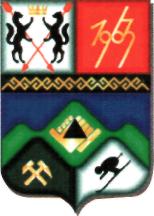 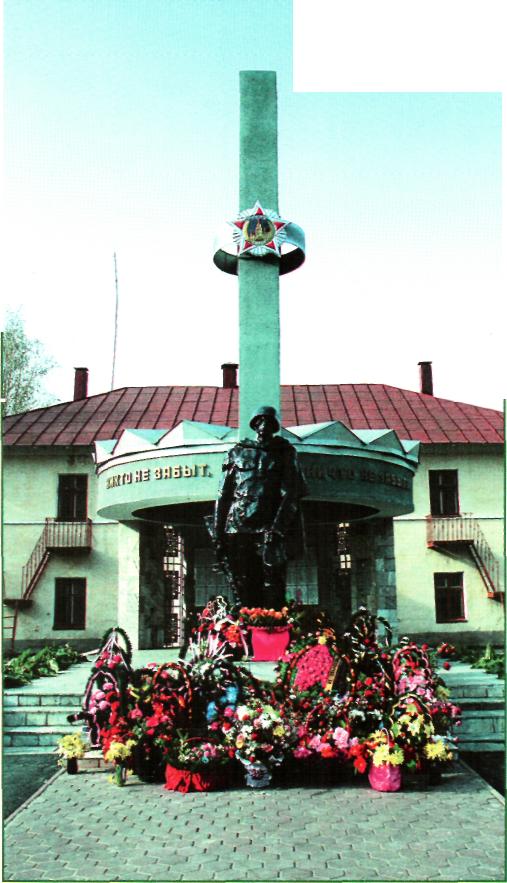                                                 Таштагол  Памятник воину-освободителЮ 